ДОГОВОР ПОСТАВКИ ОБОРУДОВАНИЯ № г. Москва							 	                           29 апреля 2021 г.Общество с ограниченной ответственностью «Звук.Свет.Кино.», именуемое в дальнейшем «Поставщик», в лице Генерального директора Зиминой Аллы Владимировны, действующего на основании Устава, с одной стороны и, именуемое в дальнейшем «Покупатель», в лице Генерального директора, действующего на основании устава, с другой стороны, далее отдельно именуемые «Сторона», а совместно именуемые «Стороны», заключили настоящий Договор о нижеследующем:Предмет договора Поставщик обязуется поставить, а Покупатель принять и оплатить товары – профессиональное звуковое и световое оборудование (далее – «Товар») на условиях и по цене, предусмотренных настоящим Договором. Наименование, ассортимент, количество Товара и цена, по которой Поставщик обязуется поставлять Товар в рамках настоящего Договора, указывается в Спецификации (Приложение № 1), которая после согласования Сторонами наименования, цены, ассортимента и количества Товара и подписания ее уполномоченными представителями Сторон будет являться неотъемлемой частью Договора.права и обязанности сторонПоставщик обязан:Передать Покупателю Товар надлежащего качества, в сроки, количестве и ассортименте, обусловленные настоящим Договором.Поставщик вправе:Исполнить свои обязательства, предусмотренные настоящим Договором досрочно.Истребовать обратно поставленный по Договору Товар и суммы, затраченные на доставку Товара Покупателю или указанному им получателю (далее – «Получатель»), в случае несоблюдения Покупателем сроков оплаты Товара и/или сроков оплаты любого из этапов оказания работ (услуг).Требовать у Покупателя в подтверждение оплаты Товара копию платёжного поручения с отметкой банка об исполнении.Покупатель обязан:Своевременно произвести оплату Товара, указанного в Спецификации (Приложение № 1). Принять Товар в порядке и сроки, оговоренные в настоящем Договоре.Осуществить в установленные настоящим Договором сроки проверку (приёмку) Товара по количеству, ассортименту и качеству.В случае нарушения сроков оплаты Товара вернуть Поставщику по его требованию (п. 2.2.2.) поставленный по договору Товар.Покупатель вправе:Вернуть некачественный Товар Поставщику с обязательным документальным обоснованием ненадлежащего качества такого Товара.Порядок, сроки и условия поставки Товара (Оборудования)Поставка Товара осуществляется получением Товара Покупателем в месте нахождения Поставщика и/или его склада (самовывоз) или передачей Товара Перевозчику для его доставки Покупателю.Поставщик поставляет Покупателю Товар, указанный в Спецификации (Приложение № 1 к настоящему Договору) в течение 35 (Тридцать пять) рабочих дней с даты поступления предоплаты за Товар на расчетный счет Поставщика (п. 6.1).Покупатель обязан сообщать о перечислении денежных средств на расчетный счет Поставщика по факсимильной связи, выслав копию платежного поручения не позднее 2 (Двух) календарных дней с даты перечисления денежных средств.Датой поставки является дата принятия Товара к перевозке первым перевозчиком и указанная при подписании товаросопроводительных первичных документов универсальных передаточных документов (УПД), транспортных накладных) Покупателем (его полномочным представителем) при самовывозе представителем транспортной компании (Грузоперевозчиком) при доставке товара транспортной организацией.С даты поставки обязательства Поставщика по поставке товара считаются выполненными.С даты поставки право собственности на товар, а также риск случайной гибели или случайного повреждения товара переходит от Поставщика к Покупателю.Досрочная поставка Товара разрешена.Под рабочими днями в тексте настоящего Договора понимаются следующие дни: понедельник, вторник, среда, четверг и пятница, за исключением дней являющихся нерабочими праздничными в соответствии с действующим российским законодательством.Товар должен надлежащим образом пройти все таможенные процедуры ввоза на территорию России и быть полностью легализован на территории России. Поставщик несет в полном объеме все риски, связанные с недостатками в таможенном оформлении, причем данные риски не переходят к Покупателю.Тара и упаковкаПоставщик затаривает Товар в соответствии с техническими условиями и стандартами, предусмотренными для товаров, поставляемых в соответствии с настоящим Договором. Стоимость тары включается в стоимость Товара.Комплектность Товара (Оборудования), порядок его приёма и гарантийные обязательстваПоставщик гарантирует качество и комплектность поставляемого Товара. Качество и комплектность поставляемого Товара должны соответствовать техническим условиям, стандартам и иным требованиям, предъявляемым к данному виду Товара, а также сертификатам соответствия, если таковые необходимы к данному виду Товара.Согласование Сторонами уточненных технических характеристик и дополнительных требований к качеству и комплектности, непредусмотренных утвержденной технической документацией, производится в порядке обмена письменными сообщениями.Приемка Товара осуществляется уполномоченным представителем Покупателя в соответствии с унифицированными формами и счетами-фактурами, заполненными в соответствии с требованиями, установленными Налоговым Кодексом и действующим законодательством Российской Федерации. Лица, принимающие Товар, несут ответственность за соблюдение правил приёмки Товара.По договорённости Сторон некачественный Товар может быть заменён на качественный Товар того же или другого ассортимента. Замена некачественного Товара осуществляется при наличии аналогичного Товара на складе Поставщика. При отсутствии аналогичного Товара, по договорённости Сторон, решается вопрос о возможности его замены другим Товаром.При недостаче Товара Стороны письменно согласуют порядок разрешения сложившейся ситуации.При обнаружении несоответствия качества, комплектности, маркировки поступивших Товаров, тары или упаковки требованиям стандартов, технических условий, чертежам, образцам (эталонам), договору либо данным, указанным в маркировке и сопроводительных документах, удостоверяющих качество Товара, Покупатель (указанный Получатель) составляет акт, в котором указывает количество осмотренного товара и характер выявленных при приемке дефектов.Покупатель обязан обеспечить хранение Товара ненадлежащего качества или некомплектных Товаров в условиях, предотвращающих ухудшение их качества и смешение с другими однородными товарами.Поставщик гарантирует Покупателю качество поставленного Оборудования в течение гарантийного срока, который указан в гарантийных талонах.Гарантийному ремонту не подлежит: Оборудование, пришедшее в негодность по вине Покупателя, а именно:-  при наличии механических повреждений Оборудования;- при осуществлении Покупателем эксплуатации Товара, которая не соответствует правилам, указанным в паспорте на данный Товар;- при наличии признаков несанкционированного ремонта (отсутствие оригинального крепежа, самостоятельное вскрытие переданного в собственность Покупателя Оборудования, срыв пломб, следы паек и т.д.).Неразборный Товар (адаптеры, кабели, лампы).Поставщик не отвечает за дефекты, возникшие во время эксплуатации, если Покупатель использует данный Товар не по целевому назначению или не выполняет технические требования изготовителя по эксплуатации приобретенного Товара.Возврат Товара на гарантийный ремонт осуществляется Покупателем в фабричной упаковке, полной комплектации и с гарантийным талоном.Цена Договора и порядок расчетовЦена Договора составляет .  Покупатель перечисляет на расчетный счет Поставщика предоплату в размере 100 (сто) % от стоимости заказа Покупателя в течение 5 (пяти) календарных дней с момента заключения договора.Обязательства Покупателя по оплате Товара считается исполненным после зачисления денежных средств на счёт Поставщика.Расчеты между Сторонами производятся в российских рублях, путем перечисления денежных средств на расчетный счёт Поставщика или иного лица, указанного последним.Имущественная ответственностьВ случае неисполнения либо ненадлежащего исполнения принятых обязательств по Договору Стороны несут следующую ответственность:Поставщик несет ответственность за просрочку предоставления товара в размере 0,1 % от стоимости товара, поставка которого просрочена за каждый день просрочки, начиная с 5-го дня просрочки (исключительная неустойка).За просрочку оплаты Товара по Договору Покупатель уплачивает Поставщику неустойку в размере 0,1 % (Одной десятой процента) от стоимости товара за каждый день просрочки до полного исполнения обязательства.Покупатель не имеет право отказаться от приемки товара, поставленного в соответствии со Спецификацией (Приложение № 1). В случае необоснованного отказа Покупателя от приемки товара, Поставщик вправе потребовать возмещения убытков, вызванных таким отказом.Форс-мажорСтороны освобождаются от ответственности за частичное или полное неисполнение обязанностей по настоящему Договору, если такое неисполнение явилось следствием обстоятельств непреодолимой силы, возникших после заключения Договора в результате событий чрезвычайного характера, которые соответствующая Сторона не могла ни предвидеть, ни предотвратить. В этом случае сроки исполнения Сторонами своих обязанностей по настоящему Договору продлеваются на период действия обстоятельств непреодолимой силы и/или их последствий.К обстоятельствам непреодолимой силы относятся, в частности, следующие события: землетрясение, наводнение, пожар, а также забастовка, военные действия любого характера, акты государственных органов, препятствующие выполнению настоящего Договора.Сторона, ссылающаяся на обстоятельства непреодолимой силы, обязана в течение семи дней информировать другую Сторону о наступлении подобных обстоятельств в письменной форме, подтвердив это заключением компетентного органа. Документ, выданный соответствующим компетентным органом, является достаточным подтверждением наличия и продолжительности действия обстоятельств непреодолимой силы.Применимое право и арбитражК отношениям по настоящему договору применяется материальное право Российской Федерации.Стороны примут меры к разрешению всех споров и разногласий, возникающих из настоящего договора или в связи с ним, путем переговоров.В случае если Стороны не могут прийти к соглашению, все споры и разногласия подлежат разрешению в Арбитражном суде г. Москвы. Заключительные положенияИзменение условий Договора, его расторжение и прекращение возможны только по соглашению Сторон и действительны, только если они совершены в письменной форме и подписаны уполномоченными представителями Сторон.По требованию одной Стороны договор может быть изменен или расторгнут по решению арбитражного суда в случаях нарушения другой Стороной условий Договора.Договор, может быть расторгнут досрочно по соглашению Сторон, либо по истечении шестидесяти календарных дней с момента подачи одной из Сторон заявления о расторжении Договора при условии полного выполнения Сторонами своих обязательств по Договору.Взаимоотношения сторон, неурегулированные настоящим Договором, регламентируются действующим законодательством Российской Федерации.Настоящий Договор вступает в силу с даты его подписания, которая указывается в Договоре, и действует до полного исполнения Сторонами своих обязательств, вытекающих из условий Договора.Недействительность одного из вышеизложенных положений настоящего Договора не влечет за собой недействительность самого Договора в целом.Все дополнения и изменения к настоящему Договору, подписанные представителями Сторон, являются неотъемлемыми частями настоящего Договора.К Договору имеются следующие приложения:Приложение № 1 – Спецификация оборудования (на1 листе).Адреса, платежные реквизиты и подписи сторон: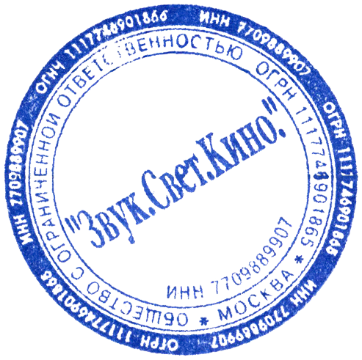 Приложение №1К Договору № от 29 апреля 2021 г.Спецификация оборудованияПоставщик:ООО «Звук.Свет.Кино.»Адрес местонахождения: 109147, г. Москва ул. Марксистская, д. 3, стр. 2, этаж 2, часть помещения 5, офис 2.2.7/2Адрес для переписки: 109147, г. Москваул. Марксистская, дом 3, стр. 2ИНН/КПП 7709889907 / 770901001Р/с 40702810306800001268 в Филиале «Центральный» Банка ВТБ (ПАО) в г. МосквеК/с 30101810145250000411БИК 044525411Генеральный директор 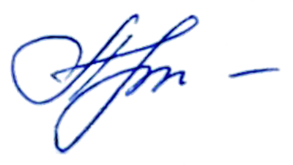 ___________________/Зимина А.В./                                29 апреля 2021 г.Покупатель:Адрес местонахождения: Адрес для переписки: ИНН/КПП р/с в к/с БИК Генеральный директор ____________________ / /                                        29 апреля 2021 г.Поставщик:ООО «Звук.Свет.Кино.»Генеральный директор ___________________/Зимина А.В./                                29 апреля 2021 г.Покупатель:ООО «К2»Генеральный директор ____________________ / /                                        29 апреля 2021 г.